17REPUBLIKA HRVATSKAVUKOVARSKO-SRIJEMSKA ŽUPANIJAOPĆINA BABINA GREDAOPĆINSKI NAČELNIKKLASA: 360-01/19-10/42URBROJ: 2212/02-02/19-01-1
U Babina Greda, 01. travnja 2019.g. Temeljem čl. 12. Odluke o provedbi postupka nabave roba, radova i usluga bagatelne vrijednosti, („Službeni vjesnik Vukovarsko-srijemske županije“, br. 13/14), a po provedenom, postupku nabave roba, radova i usluga bagatelne vrijednosti – Predmet nabave „Održavanje kanala i bankina do 31. prosinca 2019.g. na području Općine Babina Greda, evidencijski broj nabave: 16-BG/2019, općinski načelnik Josip Krnić., donosiO D L U K Uo odabiruPodaci o naručitelju: Općina Babina Greda, Vladimira Nazora 3, 32 276 Babina Greda telefon: 032/854-400, fax: 032/854-610, e-mail: opcinababinagreda@gmail.com , OIB: 45800936748,Predmet nabave: Održavanje kanala i bankina do 31. prosinca 2019.g. na području Općine Babina Greda, evidencijski broj nabave: 16-BG/2019Naziv ponuditelja čija je ponuda odabrana za sklapanje ugovora: OBRT ZA POLJOPRIVREDNE I KOMUNALNE USLUGE „MIHIĆ“, Zagrebačka 200, 35 222 Gundinci, OIB: 56240634974, Cijena nabave: a) Skidanje bankina sa utovarom šute i odvozom na deponiju udaljenu do                                5 km sa cijenom od 4,00 kn/m¹ bez PDV-a,                           b) Izmuljivanje kanala i uređenje pokosa kanala sa cijenom od 12,00 kn/m¹Razlog isključenja ponuditelja: Ponuditelji:      1. STJEPIĆ – USLUGE, Braće Radića 16, Čajkovci, 35 210 Vrpolje,      2. AKSION d.o.o. graditeljstvo, trgovina, prijevozi i PVC stolarija, Alojzija          Stepinca 215, 32 100 Vinkovci Nisu dostavili izvod iz sudskog registra ili slično.Razlog odbijanja ponude: N/PDatum donošenja odluke: 01. travnja 2019.g.                                                                                                                    	       Općinski načelnik										       ______________                         Josip KrnićDostaviti:STJEPIĆ – USLUGE, Braće Radića 16, Čajkovci, 35 210 Vrpolje, OBRT ZA POLJOPRIVREDNE I KOMUNALNE USLUGE „MIHIĆ“, Zagrebačka 200, 35 222 Gundinci,AKSION d.o.o. graditeljstvo, trgovina, prijevozi i PVC stolarija, Alojzija Stepinca 215, 32 100 Vinkovci, računovodstvo,pismohrana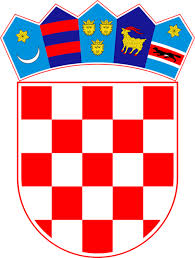 